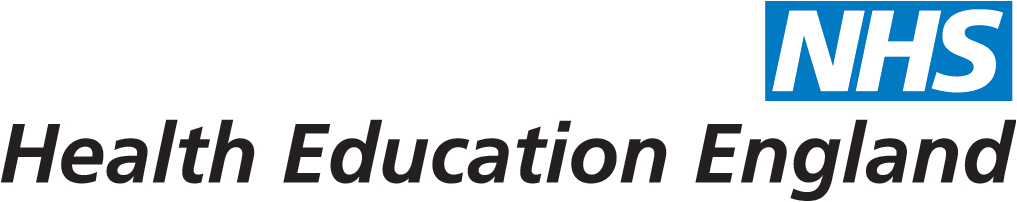 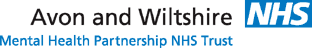 Severn Psychiatry Educational Evaluation Approval FormPlease submit to your Trust Director of Medical Education for approvalProject title Department Lead researcher (Name, Grade, Base, GMC number/Student number)UndergraduateTrainee doctorNon Training grade doctorAny other researchers/ collaborators(Name, Grade, Base, GMC number/Student number)Supervisor (Name and Email)Project outline1. Background reasons for evaluation, literature review and rationale2. Aims and objectives- what you’re going to do and how you’re going to do it3.  Design- please include the following:Participants/ Data sample- who/ what will provide your dataTools used to collect data- please list and attachHow you plan to collect dataHow you will analyse data 4. Ethical considerationsE.g. questioning leading to sensitive or significant disclosures. How will this be supported or managed?Will the research involve politically, culturally or socially sensitive topics?5. Maintaining confidentiality and data protectionDescribe how confidentiality will be maintained, and how data gathered will be stored and managed.6.  Service user involvement Yes No If yes please give details. Please note: educational evaluation that involves patients, carers or Trust NHS staff in the clinical environment it will need to be registered with the Trust Quality Academy/Audit Department and subject to their governance approval. 7. Funding details8. Reporting & dissemination strategy9. ReferencesSupporting informationPlease provide any additional information in relation to your study here or as attachmentse.g data gathering toolsProposed Start Date of Research Duration (months) and timetable Is there any specific support you would like? Approval by:(Name, Role, Date)Please note: educational evaluation that involves patients, carers or Trust NHS staff in the clinical environment will need to be registered with the Trust Quality Academy/Audit Department and subject to their governance approval.